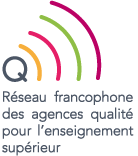 CONVENTION-CADRE DE COOPÉRATION entre agences qualité pour l’enseignement supérieurau sein du Réseau francophone des agences qualité pour l’enseignement supérieurRéseau FrAQ-SupMémorandum d’ententeJe soussigné/e, (fonction) de l’agence qualité (appellation) de/du (pays si pas précisé dans l’appellation), m’engage, ainsi que mon agenceà respecter les termes et l’esprit de la convention-cadre de coopération entre agences qualité pour l’enseignement supérieur au sein du Réseau francophone des agences qualité pour l’enseignement supérieur (Réseau FrAQ-Sup) à contribuer activement au développement du Réseau. (Lieu, date)(signature)							(signature)Pour le comité du Réseau FrAQ-Sup			Pour l’agence (appelleation)